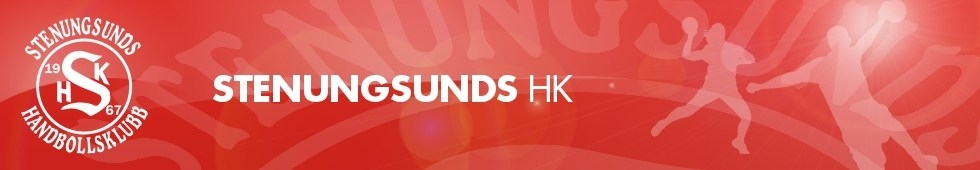 Sponsorpaket Stenungsunds HandbollsklubbTack för att ni visar intresse för att bidra till Stenungsunds Handbollsklubbs idrottsverksamhet. Nedan finner ni våra färdiga sponsorpaket. De är indelade i Lagsponsring och Föreningssponsring.  Som lagsponsor bidrar ni ekonomiskt till ett specifikt lag i vår ungdomsverksamhet. 50% av summan går till laget och 50% av summan går till Föreningen. Som föreningssponsor bidrar ni ekonomiskt till föreningen där bidraget i sin tur tillfaller alla lagen i verksamheten på olika sätt.  Delbetalning är möjligSkyltsponsring Lag eller FöreningSkyltsponsor Brons	5000: -/år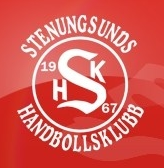 Liten skylt i Stora Höga Arena, på väggen i korridoren (25cm x 10cm)Exklusive skylt- och tryckkostnader (ca 300 :- )Skyltsponsor Silver	7 500: -/årMellan skylt i Stora Höga Arena, på väggen i hallen (2m x 0,6m)Exklusive skylt- och tryckkostnader (ca 1500 : -)Skyltsponsor Guld	15 000: -/årStor skylt i Stora Höga Arena, på väggen i hallen (3m x 1,20m)Exklusive skylt och tryck (ca 2800 : -)Lagsponsring Väler man att bli lagsponsor går 50% av summan direkt till laget och 50% av summan går till föreningen. Lagsponsor Brons	5 000: -/år	3-års avtalLiten logga på lagets matchtröja eller shorts (4x10 cm)Lagets hemsidaExklusive tryckLagsponsor Silver	10 000: -/år	3-års avtalMellanlogga på lagets matchtröja eller shorts (6x20 cm)Lagets hemsidaExklusive tryckLagsponsor Guld	20 000: -/år	3-års avtal Stor logga på lagets matchtröja (15x30 cm) Lagets hemsidaExklusive tryckVarje lag kan ha 5 stycken sponsorer. Placering av logga på matchkläder sker i turordning. FöreningssponsorFöreningssponsor Brons 20 000: -/årLiten logga på representationslagens matchtröja (4x10 cm)Logga med länk på föreningens hemsidaLogga i matchannonser i lokaltidningenLiten skylt i Stora Höga Arena (2m x 0,6m)Namn och logga i representationslagens matchprogramFritt inträde till representationslagens matcherExklusive tryckFöreningssponsor Silver 30 000: -/årMellanlogga på representationslagens matchtröja 6x20 cm)Logga med länk på föreningens hemsidaLogga i matchannonser i lokaltidningenLiten skylt i Stora Höga Arena (2m x 0,6m)Namn och logga i representationslagens matchprogramFritt inträde till representationslagens matcherExklusive tryckFöreningssponsor Guld 50 000:-/årStor logga på representationslagens matchtröja (15x30 cm)Logga med länk på föreningens hemsidaLogga i matchannonser i lokaltidningenStor skylt i Stora Höga Arena (3m x 1,20m)Namn och logga i representationslagens matchprogramFritt inträde till representationslagens matcherExklusive tryckLogotypeTill tryck på matchkläder, till skylt, framtagande av matchprogram och/eller matchannons behöver föreningen en vektoriserad .eps eller .jpg-fil med er logga. Denna mailas till kontaktperson. KontaktuppgifterStenungsund Handboll			Anråsvägen 1 		444 61 Stenungsundwww.laget.se/shkhandbollNamn: 	Malin Svensson 		Roll:	Klubbdirektör	Telefon: 	0734 – 03 77 42	Mail: 	info@shkhandboll.se	